OCWBL#3:  11-21-16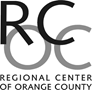 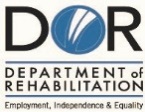                                                                 Regional Center/DOR/Adult Program                                                   Employment Rating Referral Summary Chart                                                                Regional Center/DOR/Adult Program                                                   Employment Rating Referral Summary Chart                                                                Regional Center/DOR/Adult Program                                                   Employment Rating Referral Summary Chart                                                                Regional Center/DOR/Adult Program                                                   Employment Rating Referral Summary Chart                                                                Regional Center/DOR/Adult Program                                                   Employment Rating Referral Summary Chart                                                                Regional Center/DOR/Adult Program                                                   Employment Rating Referral Summary Chart                                                                Regional Center/DOR/Adult Program                                                   Employment Rating Referral Summary Chart                                                                Regional Center/DOR/Adult Program                                                   Employment Rating Referral Summary Chart                                                                Regional Center/DOR/Adult Program                                                   Employment Rating Referral Summary Chart                                                                Regional Center/DOR/Adult Program                                                   Employment Rating Referral Summary Chart                                                                Regional Center/DOR/Adult Program                                                   Employment Rating Referral Summary Chart                                                                Regional Center/DOR/Adult Program                                                   Employment Rating Referral Summary Chart                                                                Regional Center/DOR/Adult Program                                                   Employment Rating Referral Summary Chart                                                                Regional Center/DOR/Adult Program                                                   Employment Rating Referral Summary Chart                                                                Regional Center/DOR/Adult Program                                                   Employment Rating Referral Summary Chart                                                                Regional Center/DOR/Adult Program                                                   Employment Rating Referral Summary Chart                                                                Regional Center/DOR/Adult Program                                                   Employment Rating Referral Summary Chart                                                                Regional Center/DOR/Adult Program                                                   Employment Rating Referral Summary Chart                                                                Regional Center/DOR/Adult Program                                                   Employment Rating Referral Summary Chart                                                                Regional Center/DOR/Adult Program                                                   Employment Rating Referral Summary ChartParticipant Name:Participant Name:Participant Name:Participant Name:Participant Name:Participant Name:Participant Name:Participant Name:Parent Name:Parent Name:Parent Name:Parent Name:Parent Name:Parent Name:Parent Name:Parent Name:Parent Name:Phone Number:Phone Number:Phone Number:Phone Number:S.S.#: XXX-XX-__ __ __ __ (Last 4 digits only)S.S.#: XXX-XX-__ __ __ __ (Last 4 digits only)S.S.#: XXX-XX-__ __ __ __ (Last 4 digits only)S.S.#: XXX-XX-__ __ __ __ (Last 4 digits only)DOR Counselor: DOR Counselor: DOR Counselor: DOR Counselor: DOR Counselor: DOR Counselor: DOR Counselor: DOR Counselor: DOR Counselor: DOR Counselor: DOR Counselor: DOB: Age:Age:Age:Projected Exit Date:Projected Exit Date:School:School:School:School:School:School District:School District:School District:School District:School District:School District:School District:School District:School District:School District:School District:School District:School District:UCI RCOC #: UCI RCOC #: UCI RCOC #: Staff:Staff:Staff:Staff:Staff:Phone #: Phone #: Phone #: Phone #: Phone #: Phone #: Phone #: Phone #: Phone #: Regional Center Service Coordinator: Regional Center Service Coordinator: Regional Center Service Coordinator: Regional Center Service Coordinator: Regional Center Service Coordinator: Regional Center Service Coordinator: Regional Center Service Coordinator:                                   WORKPLACE EVALUATION TOOL PERFORMANCE LEVELS                                  WORKPLACE EVALUATION TOOL PERFORMANCE LEVELS                                  WORKPLACE EVALUATION TOOL PERFORMANCE LEVELS                                  WORKPLACE EVALUATION TOOL PERFORMANCE LEVELS                                  WORKPLACE EVALUATION TOOL PERFORMANCE LEVELS                                  WORKPLACE EVALUATION TOOL PERFORMANCE LEVELS                                  WORKPLACE EVALUATION TOOL PERFORMANCE LEVELS                                  WORKPLACE EVALUATION TOOL PERFORMANCE LEVELS                                  WORKPLACE EVALUATION TOOL PERFORMANCE LEVELS                                  WORKPLACE EVALUATION TOOL PERFORMANCE LEVELS                                  WORKPLACE EVALUATION TOOL PERFORMANCE LEVELS                                  WORKPLACE EVALUATION TOOL PERFORMANCE LEVELS                                  WORKPLACE EVALUATION TOOL PERFORMANCE LEVELS                                  WORKPLACE EVALUATION TOOL PERFORMANCE LEVELS                                  WORKPLACE EVALUATION TOOL PERFORMANCE LEVELS                                  WORKPLACE EVALUATION TOOL PERFORMANCE LEVELS                                  WORKPLACE EVALUATION TOOL PERFORMANCE LEVELS                                  WORKPLACE EVALUATION TOOL PERFORMANCE LEVELS                                  WORKPLACE EVALUATION TOOL PERFORMANCE LEVELS                                  WORKPLACE EVALUATION TOOL PERFORMANCE LEVELS                                  WORKPLACE EVALUATION TOOL PERFORMANCE LEVELSEmployment Skills Development ScoreEmployment Skills Development ScoreEmployment Skills Development ScoreEmployment Skills Development ScoreEmployment Skills Development Score1122345Score DescriptionScore DescriptionScore DescriptionScore DescriptionScore DescriptionScore DescriptionScore DescriptionScore DescriptionScore DescriptionFollows DirectionsFollows DirectionsFollows DirectionsFollows DirectionsFollows Directions1Does not perform at this time, even with assistanceDoes not perform at this time, even with assistanceDoes not perform at this time, even with assistanceDoes not perform at this time, even with assistanceDoes not perform at this time, even with assistanceDoes not perform at this time, even with assistanceDoes not perform at this time, even with assistanceDoes not perform at this time, even with assistanceDress/HygieneDress/HygieneDress/HygieneDress/HygieneDress/Hygiene2Physical assistance neededPhysical assistance neededPhysical assistance neededPhysical assistance neededPhysical assistance neededPhysical assistance neededPhysical assistance neededPhysical assistance neededTime Management & Employer ExpectationsTime Management & Employer ExpectationsTime Management & Employer ExpectationsTime Management & Employer ExpectationsTime Management & Employer Expectations3Direct prompts/reminders neededDirect prompts/reminders neededDirect prompts/reminders neededDirect prompts/reminders neededDirect prompts/reminders neededDirect prompts/reminders neededDirect prompts/reminders neededDirect prompts/reminders neededWork TasksWork TasksWork TasksWork TasksWork Tasks4Indirect prompts needed, works well with job coachIndirect prompts needed, works well with job coachIndirect prompts needed, works well with job coachIndirect prompts needed, works well with job coachIndirect prompts needed, works well with job coachIndirect prompts needed, works well with job coachIndirect prompts needed, works well with job coachIndirect prompts needed, works well with job coachProductivity/Quality of WorkProductivity/Quality of WorkProductivity/Quality of WorkProductivity/Quality of WorkProductivity/Quality of Work5Independence in performing the tasks (No job coach support needed)Independence in performing the tasks (No job coach support needed)Independence in performing the tasks (No job coach support needed)Independence in performing the tasks (No job coach support needed)Independence in performing the tasks (No job coach support needed)Independence in performing the tasks (No job coach support needed)Independence in performing the tasks (No job coach support needed)Independence in performing the tasks (No job coach support needed)Communication & SocializationCommunication & SocializationCommunication & SocializationCommunication & SocializationCommunication & SocializationCompetitive Integrated Employment (CIE) Recommendations:  #1 Direct Individual Placement    #2 Supported Employment Individual Placement in Integrated Setting   #3 Supported Employment Group in Integrated Setting   #4 Adult Day Services/Employment & Volunteer Work Individual/Group Integrated Setting   #5 Adult Day Services/Work Training &/or Volunteer Work Group Integrated SettingCompetitive Integrated Employment (CIE) Recommendations:  #1 Direct Individual Placement    #2 Supported Employment Individual Placement in Integrated Setting   #3 Supported Employment Group in Integrated Setting   #4 Adult Day Services/Employment & Volunteer Work Individual/Group Integrated Setting   #5 Adult Day Services/Work Training &/or Volunteer Work Group Integrated SettingCompetitive Integrated Employment (CIE) Recommendations:  #1 Direct Individual Placement    #2 Supported Employment Individual Placement in Integrated Setting   #3 Supported Employment Group in Integrated Setting   #4 Adult Day Services/Employment & Volunteer Work Individual/Group Integrated Setting   #5 Adult Day Services/Work Training &/or Volunteer Work Group Integrated SettingCompetitive Integrated Employment (CIE) Recommendations:  #1 Direct Individual Placement    #2 Supported Employment Individual Placement in Integrated Setting   #3 Supported Employment Group in Integrated Setting   #4 Adult Day Services/Employment & Volunteer Work Individual/Group Integrated Setting   #5 Adult Day Services/Work Training &/or Volunteer Work Group Integrated SettingCompetitive Integrated Employment (CIE) Recommendations:  #1 Direct Individual Placement    #2 Supported Employment Individual Placement in Integrated Setting   #3 Supported Employment Group in Integrated Setting   #4 Adult Day Services/Employment & Volunteer Work Individual/Group Integrated Setting   #5 Adult Day Services/Work Training &/or Volunteer Work Group Integrated SettingCompetitive Integrated Employment (CIE) Recommendations:  #1 Direct Individual Placement    #2 Supported Employment Individual Placement in Integrated Setting   #3 Supported Employment Group in Integrated Setting   #4 Adult Day Services/Employment & Volunteer Work Individual/Group Integrated Setting   #5 Adult Day Services/Work Training &/or Volunteer Work Group Integrated SettingCompetitive Integrated Employment (CIE) Recommendations:  #1 Direct Individual Placement    #2 Supported Employment Individual Placement in Integrated Setting   #3 Supported Employment Group in Integrated Setting   #4 Adult Day Services/Employment & Volunteer Work Individual/Group Integrated Setting   #5 Adult Day Services/Work Training &/or Volunteer Work Group Integrated SettingCompetitive Integrated Employment (CIE) Recommendations:  #1 Direct Individual Placement    #2 Supported Employment Individual Placement in Integrated Setting   #3 Supported Employment Group in Integrated Setting   #4 Adult Day Services/Employment & Volunteer Work Individual/Group Integrated Setting   #5 Adult Day Services/Work Training &/or Volunteer Work Group Integrated SettingCompetitive Integrated Employment (CIE) Recommendations:  #1 Direct Individual Placement    #2 Supported Employment Individual Placement in Integrated Setting   #3 Supported Employment Group in Integrated Setting   #4 Adult Day Services/Employment & Volunteer Work Individual/Group Integrated Setting   #5 Adult Day Services/Work Training &/or Volunteer Work Group Integrated SettingUtilizing Workplace Natural SupportsUtilizing Workplace Natural SupportsUtilizing Workplace Natural SupportsUtilizing Workplace Natural SupportsUtilizing Workplace Natural SupportsCompetitive Integrated Employment (CIE) Recommendations:  #1 Direct Individual Placement    #2 Supported Employment Individual Placement in Integrated Setting   #3 Supported Employment Group in Integrated Setting   #4 Adult Day Services/Employment & Volunteer Work Individual/Group Integrated Setting   #5 Adult Day Services/Work Training &/or Volunteer Work Group Integrated SettingCompetitive Integrated Employment (CIE) Recommendations:  #1 Direct Individual Placement    #2 Supported Employment Individual Placement in Integrated Setting   #3 Supported Employment Group in Integrated Setting   #4 Adult Day Services/Employment & Volunteer Work Individual/Group Integrated Setting   #5 Adult Day Services/Work Training &/or Volunteer Work Group Integrated SettingCompetitive Integrated Employment (CIE) Recommendations:  #1 Direct Individual Placement    #2 Supported Employment Individual Placement in Integrated Setting   #3 Supported Employment Group in Integrated Setting   #4 Adult Day Services/Employment & Volunteer Work Individual/Group Integrated Setting   #5 Adult Day Services/Work Training &/or Volunteer Work Group Integrated SettingCompetitive Integrated Employment (CIE) Recommendations:  #1 Direct Individual Placement    #2 Supported Employment Individual Placement in Integrated Setting   #3 Supported Employment Group in Integrated Setting   #4 Adult Day Services/Employment & Volunteer Work Individual/Group Integrated Setting   #5 Adult Day Services/Work Training &/or Volunteer Work Group Integrated SettingCompetitive Integrated Employment (CIE) Recommendations:  #1 Direct Individual Placement    #2 Supported Employment Individual Placement in Integrated Setting   #3 Supported Employment Group in Integrated Setting   #4 Adult Day Services/Employment & Volunteer Work Individual/Group Integrated Setting   #5 Adult Day Services/Work Training &/or Volunteer Work Group Integrated SettingCompetitive Integrated Employment (CIE) Recommendations:  #1 Direct Individual Placement    #2 Supported Employment Individual Placement in Integrated Setting   #3 Supported Employment Group in Integrated Setting   #4 Adult Day Services/Employment & Volunteer Work Individual/Group Integrated Setting   #5 Adult Day Services/Work Training &/or Volunteer Work Group Integrated SettingCompetitive Integrated Employment (CIE) Recommendations:  #1 Direct Individual Placement    #2 Supported Employment Individual Placement in Integrated Setting   #3 Supported Employment Group in Integrated Setting   #4 Adult Day Services/Employment & Volunteer Work Individual/Group Integrated Setting   #5 Adult Day Services/Work Training &/or Volunteer Work Group Integrated SettingCompetitive Integrated Employment (CIE) Recommendations:  #1 Direct Individual Placement    #2 Supported Employment Individual Placement in Integrated Setting   #3 Supported Employment Group in Integrated Setting   #4 Adult Day Services/Employment & Volunteer Work Individual/Group Integrated Setting   #5 Adult Day Services/Work Training &/or Volunteer Work Group Integrated SettingCompetitive Integrated Employment (CIE) Recommendations:  #1 Direct Individual Placement    #2 Supported Employment Individual Placement in Integrated Setting   #3 Supported Employment Group in Integrated Setting   #4 Adult Day Services/Employment & Volunteer Work Individual/Group Integrated Setting   #5 Adult Day Services/Work Training &/or Volunteer Work Group Integrated SettingMobility/Community Safety/TransportationStudent will need mobility training to new work site:  Yes   No   Mobility/Community Safety/TransportationStudent will need mobility training to new work site:  Yes   No   Mobility/Community Safety/TransportationStudent will need mobility training to new work site:  Yes   No   Mobility/Community Safety/TransportationStudent will need mobility training to new work site:  Yes   No   Mobility/Community Safety/TransportationStudent will need mobility training to new work site:  Yes   No   Competitive Integrated Employment (CIE) Recommendations:  #1 Direct Individual Placement    #2 Supported Employment Individual Placement in Integrated Setting   #3 Supported Employment Group in Integrated Setting   #4 Adult Day Services/Employment & Volunteer Work Individual/Group Integrated Setting   #5 Adult Day Services/Work Training &/or Volunteer Work Group Integrated SettingCompetitive Integrated Employment (CIE) Recommendations:  #1 Direct Individual Placement    #2 Supported Employment Individual Placement in Integrated Setting   #3 Supported Employment Group in Integrated Setting   #4 Adult Day Services/Employment & Volunteer Work Individual/Group Integrated Setting   #5 Adult Day Services/Work Training &/or Volunteer Work Group Integrated SettingCompetitive Integrated Employment (CIE) Recommendations:  #1 Direct Individual Placement    #2 Supported Employment Individual Placement in Integrated Setting   #3 Supported Employment Group in Integrated Setting   #4 Adult Day Services/Employment & Volunteer Work Individual/Group Integrated Setting   #5 Adult Day Services/Work Training &/or Volunteer Work Group Integrated SettingCompetitive Integrated Employment (CIE) Recommendations:  #1 Direct Individual Placement    #2 Supported Employment Individual Placement in Integrated Setting   #3 Supported Employment Group in Integrated Setting   #4 Adult Day Services/Employment & Volunteer Work Individual/Group Integrated Setting   #5 Adult Day Services/Work Training &/or Volunteer Work Group Integrated SettingCompetitive Integrated Employment (CIE) Recommendations:  #1 Direct Individual Placement    #2 Supported Employment Individual Placement in Integrated Setting   #3 Supported Employment Group in Integrated Setting   #4 Adult Day Services/Employment & Volunteer Work Individual/Group Integrated Setting   #5 Adult Day Services/Work Training &/or Volunteer Work Group Integrated SettingCompetitive Integrated Employment (CIE) Recommendations:  #1 Direct Individual Placement    #2 Supported Employment Individual Placement in Integrated Setting   #3 Supported Employment Group in Integrated Setting   #4 Adult Day Services/Employment & Volunteer Work Individual/Group Integrated Setting   #5 Adult Day Services/Work Training &/or Volunteer Work Group Integrated SettingCompetitive Integrated Employment (CIE) Recommendations:  #1 Direct Individual Placement    #2 Supported Employment Individual Placement in Integrated Setting   #3 Supported Employment Group in Integrated Setting   #4 Adult Day Services/Employment & Volunteer Work Individual/Group Integrated Setting   #5 Adult Day Services/Work Training &/or Volunteer Work Group Integrated SettingCompetitive Integrated Employment (CIE) Recommendations:  #1 Direct Individual Placement    #2 Supported Employment Individual Placement in Integrated Setting   #3 Supported Employment Group in Integrated Setting   #4 Adult Day Services/Employment & Volunteer Work Individual/Group Integrated Setting   #5 Adult Day Services/Work Training &/or Volunteer Work Group Integrated SettingCompetitive Integrated Employment (CIE) Recommendations:  #1 Direct Individual Placement    #2 Supported Employment Individual Placement in Integrated Setting   #3 Supported Employment Group in Integrated Setting   #4 Adult Day Services/Employment & Volunteer Work Individual/Group Integrated Setting   #5 Adult Day Services/Work Training &/or Volunteer Work Group Integrated Setting TOTAL POINTS: __________   #1 (34-40)   #2 (30-35)   #3 (26-31)   #4 (22-27)   #5 (23 & below)                                                                                                          TOTAL POINTS: __________   #1 (34-40)   #2 (30-35)   #3 (26-31)   #4 (22-27)   #5 (23 & below)                                                                                                          TOTAL POINTS: __________   #1 (34-40)   #2 (30-35)   #3 (26-31)   #4 (22-27)   #5 (23 & below)                                                                                                          TOTAL POINTS: __________   #1 (34-40)   #2 (30-35)   #3 (26-31)   #4 (22-27)   #5 (23 & below)                                                                                                          TOTAL POINTS: __________   #1 (34-40)   #2 (30-35)   #3 (26-31)   #4 (22-27)   #5 (23 & below)                                                                                                          TOTAL POINTS: __________   #1 (34-40)   #2 (30-35)   #3 (26-31)   #4 (22-27)   #5 (23 & below)                                                                                                          TOTAL POINTS: __________   #1 (34-40)   #2 (30-35)   #3 (26-31)   #4 (22-27)   #5 (23 & below)                                                                                                          TOTAL POINTS: __________   #1 (34-40)   #2 (30-35)   #3 (26-31)   #4 (22-27)   #5 (23 & below)                                                                                                          TOTAL POINTS: __________   #1 (34-40)   #2 (30-35)   #3 (26-31)   #4 (22-27)   #5 (23 & below)                                                                                                          TOTAL POINTS: __________   #1 (34-40)   #2 (30-35)   #3 (26-31)   #4 (22-27)   #5 (23 & below)                                                                                                          TOTAL POINTS: __________   #1 (34-40)   #2 (30-35)   #3 (26-31)   #4 (22-27)   #5 (23 & below)                                                                                                          TOTAL POINTS: __________   #1 (34-40)   #2 (30-35)   #3 (26-31)   #4 (22-27)   #5 (23 & below)                                                                                                         Notes:Notes:Notes:Notes:Notes:Notes:Notes:Notes:Notes:Current Work/Training Site:Current Work/Training Site:Current Work/Training Site:Current Work/Training Site:Current Work/Training Site:Current Work/Training Site:Employer Paid:   Yes         No Employer Paid:   Yes         No Employer Paid:   Yes         No Employer Paid:   Yes         No Employer Paid:   Yes         No Employer Paid:   Yes         No Notes:Notes:Notes:Notes:Notes:Notes:Notes:Notes:Notes:Job Title:Job Title:Job Title:Hours Worked/Day:Hours Worked/Day:Hours Worked/Day:Hours Worked/Week:Hours Worked/Week:Hours Worked/Week:Hours Worked/Week:Hours Worked/Week:Hours Worked/Week:Notes:Notes:Notes:Notes:Notes:Notes:Notes:Notes:Notes:% Job Coaching:% Job Coaching:Criminal Conviction:  Yes  No  (Explain in Notes Section)Criminal Conviction:  Yes  No  (Explain in Notes Section)Criminal Conviction:  Yes  No  (Explain in Notes Section)Criminal Conviction:  Yes  No  (Explain in Notes Section)Criminal Conviction:  Yes  No  (Explain in Notes Section)Criminal Conviction:  Yes  No  (Explain in Notes Section)Criminal Conviction:  Yes  No  (Explain in Notes Section)Criminal Conviction:  Yes  No  (Explain in Notes Section)Criminal Conviction:  Yes  No  (Explain in Notes Section)Criminal Conviction:  Yes  No  (Explain in Notes Section)Notes:Notes:Notes:Notes:Notes:Notes:Notes:Notes:Notes:Work Training/Job Duties:**Please see attached resume for a work experience summary.  Work Training/Job Duties:**Please see attached resume for a work experience summary.  Work Training/Job Duties:**Please see attached resume for a work experience summary.  Work Training/Job Duties:**Please see attached resume for a work experience summary.  Work Training/Job Duties:**Please see attached resume for a work experience summary.  Work Training/Job Duties:**Please see attached resume for a work experience summary.  Work Training/Job Duties:**Please see attached resume for a work experience summary.  Work Training/Job Duties:**Please see attached resume for a work experience summary.  Work Training/Job Duties:**Please see attached resume for a work experience summary.  Work Training/Job Duties:**Please see attached resume for a work experience summary.  Work Training/Job Duties:**Please see attached resume for a work experience summary.  Work Training/Job Duties:**Please see attached resume for a work experience summary.  Notes:Notes:Notes:Notes:Notes:Notes:Notes:Notes:Notes: